KARTA ZGŁOSZENIOWAOświadczenie rodzica lub prawnego opiekuna3Wyrażam zgodę na udział mojego dziecka ………………………………………………………………………  w zawodach narciarskich „Tropem wilka – Memoriał Tomka Hartmana” organizowanych przez Nadleśnictwo Cisna w dniu 11.02.2023r.………………………………………………….……………………………………….                                                                                                                                                         Data i podpis OŚWIADCZENIE UCZESTNIKA ZAWODÓWImię i nazwisko uczestnika zawodów ………………………………………………………………………………………………………………………………………Data urodzenia uczestnika zawodów ..........................................................................................................................................Miejsce zamieszkania ………………………………………………………………………………………………………………………………………………………………       Oświadczam, że mój obecny stan zdrowia pozwala mi na wzięcie udziału w zawodach sportowych organizowanych przez Nadleśnictwo Cisna, odbywające się w dniu 11.02.2023r. pod nazwą: „Tropem Wilka – Memoriał Tomka Hartmana”, oraz że startuję w nich dobrowolnie                i na własną odpowiedzialność.         Jednocześnie oświadczam, że zapoznałem się z treścią regulaminu zawodów i w pełni akceptuję jego zapisy.………………………………………………….……………………………………….                                                                                                                                                         Data i podpis Wyrażam zgodę na przetwarzanie danych osobowych w rozumieniu ustawy o ochronie danych osobowych z dnia  29 sierpnia 1997r. (Dz.U.2002.101.926) zawartych w powyższym oświadczeniu oraz wykorzystanie wizerunku przez Nadleśnictwo Cisna w celu promocji,                   w tym publikacji wyników, zdjęć i sprawozdań z zawodów w prasie, na stronach internetowych oraz radiu i telewizji.…………………………………………….……………………………………………                                                                                                                                                      Data i podpisInformujemy, że administratorem Państwa danych osobowych będzie Nadleśnictwo Cisna z siedzibą w Cisnej, Cisna 87A, 38-607 Cisna. Dane osobowe będą przetwarzane w celu przeprowadzenia zwodów sportowych. Posiadają Państwo prawo dostępu do treści swoich danych oraz ich poprawiania. Podstawa prawna zbierania oświadczeń o zdolności do biegu: rozporządzenie MEN z dnia 12.09.2001 Dz.U. nr. 101, poz. 1095. 1 – Dotyczy osób startujących w kategorii LEŚNIK2 – Proszę zaznaczyć kategorię stawiając znak X w odpowiedniej rubryce.3 – Wypełnia rodzic lub prawny opiekun Zawodnika w wieku do 18 lat.IMIĘ I NAZWISKOMIEJSCOWOŚĆDATA URODZENIANADLEŚNICTWO1KATEGORIA2JUNIORJUNIORLEŚNICYOPENKATEGORIA2ZWOLNIENIE Z OPŁATY STARTOWEJ (dzieci i młodzież   z terenu Nadleśnictwa Cisna startująca w kategorii JUNIOR)     TAKNIENIENIEZWOLNIENIE Z OPŁATY STARTOWEJ (dzieci i młodzież   z terenu Nadleśnictwa Cisna startująca w kategorii JUNIOR)NIENIEZWOLNIENIE Z OPŁATY STARTOWEJ (dzieci i młodzież   z terenu Nadleśnictwa Cisna startująca w kategorii JUNIOR)Właściwe zaznaczyćWłaściwe zaznaczyćWłaściwe zaznaczyćWłaściwe zaznaczyćTELEFONE-MAIL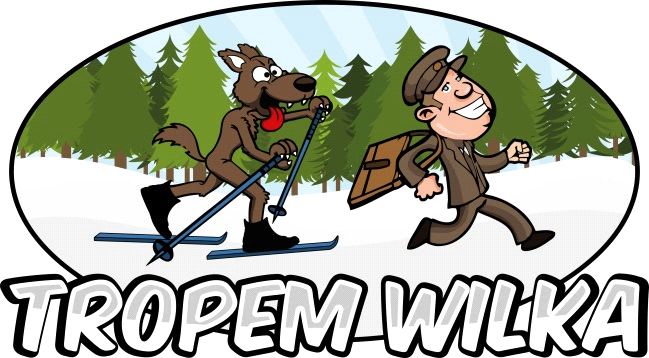 